2017 VPPPA Region I Conference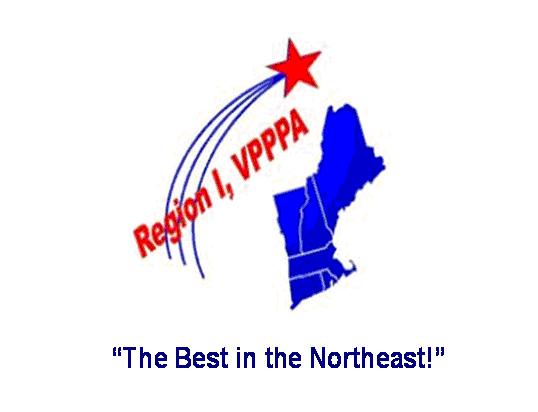 Killington, VT on May 15 - 17, 2017 Visit www.VPPRegion1.com for Conference DetailsAGENDA (as of 1/9/17 – subject to change)Monday, May 15  Registrations Open (7 a.m. – 5 p.m.)Pre-Conference Workshop - VPP Application (8 a.m. – 3 p.m.),  EHS Excellence ConsultingPre-Conference Workshop – (8 a.m . – 4 p.m., ) Federal Mediation & Conciliation Service             Pre-Conference Workshop – Magical Moment of Employee Engagement (1.- 3 p.m.),  RaytheonRegion 1 New England VPPPA Chapter Annual Business Meeting (4 – 5 p.m.)Reception at Exhibit Hall opening (5 – 6 p.m.)Region 1 VPPPA Awards Dinner (6 – 8 p.m.)Tuesday, May 16  Registrations Open (7 a.m. – 5 p.m.)      Opening General Session (8 – 9:15 a.m.), Keynote Speaker –  Josh DavisExhibit Hall Open (9:15 a.m. – 2:30 p.m.)Breakout Sessions (9:45 – 10:45 a.m.)OSHA Region 1 Update (T.Irving - OSHA)Home Agent Workstation Safety & Ergonomics  (S.McLellan, M.Aube – L.L.Bean)Improving Safety Culture through Risk Management (S.McKenna – Catamount Consulting)Training Power Burst (J.Stolz, S.Gonzalez - Raytheon) Green Mountain VPP Best Practice (D.Whipple - OSHA ) Breakout Sessions (11:15 a.m. – 12:15 p.m.)Improve Tracking of Injuries & Illnesses (A.Palhof – OSHA) Making Safety Simpler  (P.Susca  – Opx Safety)Stump the Safety Guy! Keeping it real. (R.Thornton – Raytheon)VPP SGE Roundtable (D.Irish-FLEXcon, J.Popp-Cartamundi, B.Sullivan-OSHA)Experiencing turbulence: the bumpy ride of developing a strong employee engagement program (GE Aviation team) Conference Luncheon (12:15 – 1:30 p.m.)  Breakout Sessions ( 1:30 – 2:30 p.m.)Welding Hazards & Preventions (B.Sullivan – OSHA, R.Knowles – Bath Iron Works)Academic Approach to Ergo & Safety Training (Ergonomic Collaboration Group)Office Workers are from Venus, Mfg Workers are from Mars (E.Rasmussen, S.Wizst  - Raytheon)Survive the OSHA VPP Evaluation (EHS Excellence Consulting Team)Improving Workplace Safety through Drug Testing (R. Ammons - Psychemedics)Wellness Break (2:30 – 5 p.m.) – Enjoy Killington activities during this break.Conference Dinner (5  p.m. start)Wednesday, May 17          Exhibit Hall Open (7 – 11 a.m.)Breakout Sessions (8:30 – 9:30 a.m.)Labor - Management Forum  (S. Gauthier - GE,  Bruce Gove - UTC)Workplace Violence  (L.May - OSHA)OSHA Recordability – You Make the Call (C.Raspiller, A.Loiselle, P.Ward - Raytheon)Machine Guarding – Technology Update & What’s New (J.Perrotti – Fuss & O’Neil)Beware the Grim Reaper of Complacency (P.Furr – Roco Rescue)Closing General Session (10 – 11 a.m.), Keynote Speaker  – Randy Royall